COVID-19 Integrated Support Options 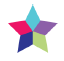 Personal Strengths & AssetsRelationship Based SupportsTechnologyCommunity ResourcesEligibility Based SupportsCOVID-19SupportOptionsSkills to Stay Safe:Try not to touch things with your hands that you don't need to touch.Don't touch your face.Sneeze or cough into your elbow, not your hands.Hand washing Wearing Gloves Emergency PreparednessSkills to Maintain Wellness:Mindfulness and Coping StrategiesWellbeing Checklist Decision Making During a Pandemic:Self-Advocate Transition ResourceFamily Resource for Transitioning to CommunityThings you need to know about COVID-19 and what to do  Understanding Vaccinations/Social StoryUnderstanding COVID-19:Understand COVID-19 symptoms and monitor for themCommunicate with doctors about any symptoms of concernBe knowledgeable of your special healthcare needsManage (or help manage) medications and healthcare needsUnderstand health risks around COVID-19Healthcare Team:DoctorsNursesFamily member or staff who supports me during appointments or with medication managementInteracting with Others:When you see someone you know, don't shake their hand, hug or kiss people, or give a high five; instead, you can touch elbows or give a peace sign or a Spock sign or just a big smile.Dating During a PandemicSocial Distancing Understanding When to use Isolation Understanding When to Quarantine Finding Social Events (In-person & Online):ASDNext- Event CalendarSAU1- Event CalendarPA Family Network- EventsMaintain Relationships During the Pandemic:Use online communication (Where do I connect with people?)Internet watch parties (watch movies and concerts with others)Call on the phone (Who can I call?)Hand sanitizer Masks / GlovesTelehealth appointmentsPill-mindersCalendar/RemindersTelephone/SmartphoneComputer/TabletInternetT.V. (Netflix, Disney+, Hulu, Cable t.v., etc.)FaceTimeZoomSkypeAlexa/Eco ShowSecurity CamerasSocial MediaFitness AppsMindfulness & Meditation Apps to promote wellnessCOVID ALERT PA (download from app store)Faith-based Podcasts or YouTube ChannelsOnline trainings/coursesGiving Back to Others in the Community:Washing my hands and wearing my mask helps myself and others stay safeOffering acts of kindness to othersCheck on neighbors and friends to make sure that they are safe and have what they need then help if you canStaying Connected in the Community:Virtually attend township meetingsVirtually attend neighborhood/school meetings PA Family NetworkSAU1Transitioning Back into the Community:Steps to Stay Safe in the CommunitySocial Distancing Self-Advocate Roadmap & Guide Back into the CommunityParent & Caregiver Resource Guide to Community Readiness (AIDinPA)School During COVID-19/Social StoryWorking During COVID-19/Social StoryCOVID-19 Vaccinations in Your Area:https://www.pa.gov/guides/get-vaccinated/PA Health Hotline at 1-877-724-3258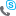 Call Persevere PA at 1-855-284-2494For Deaf or hard of hearing: PA Relay Services are available by dialing 711.Make sure that your insurance is current, and the information is readily available.Waiver ServicesHome/Community Based ServicesAssistive TechnologyMedical HomeIn-home Nursing servicesFinancial Support:If your income goes down, you can apply for help.  UnemploymentFinancial assistanceKnow how and where to get checked for COVID19:Call your doctor to discuss how you are feelingContact local urgent careTesting InformationDetermining COVID-19 Vaccination Eligibility:CDC COVID-19 Toolkit for People with Disabilities Vaccinations for Unpaid Caregivers 